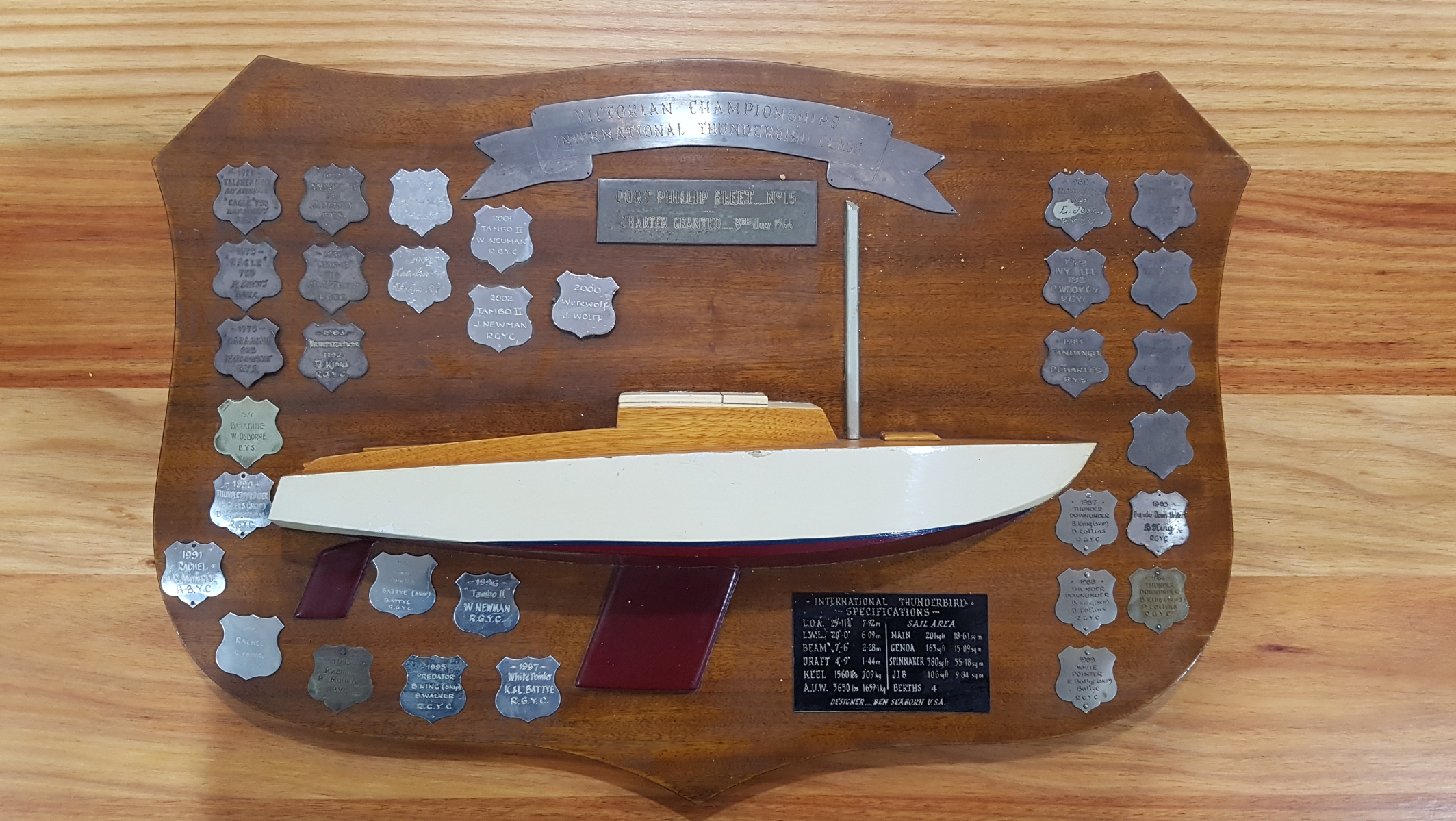 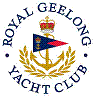 Royal Geelong Yacht Club Inc.Est 1859Trophy Deed of Gift.Trophy Deed of Gift.Trophy:Nhilla Perpetual TrophyPresented by:Victorian State Thunderbird AssociationDate:1970For:International Thunderbird Class Victorian ChampionshipRemarks / RevisionsProperty of Fleet 15 of the International Thunderbird Class Association Click here for list RecipientsClick here for list Recipients